Совет депутатов МО «Казахское сельское поселение» Третья очередная сессия пятого  созыва Совета депутатовРЕШЕНИЕ          от 15.12.2020г.                                                                                     № 3-3«Об утверждении перечня услуг, которые являются необходимыми и обязательными  для предоставления муниципальных услуг администрацией  Казахского сельского поселения».   В целях повышения эффективности деятельности администрации муниципального образования Казахское сельское поселение, на основании Федерального закона от 27 июля 2010 г.№210_ФЗ « Об организации предоставления государственных и муниципальных услуг на основании Федерального закона от 06.10.2003 года №131-ФЗ « Об общих принципах организации местного самоуправления в Российской Федерации», руководствуясь Уставом МО Казахское сельское поселение.Сельский Совет депутатов муниципального образования  Казахское сельское поселение РЕШИЛ: 1.Утвердит Перечень услуг, которые являются необходимыми и обязательными для предоставления муниципальных услуг администрацией  Казахского сельского поселения. 2. Опубликовать (обнародовать) настоящее  решение   на  информационном стенде и  на официальном сайте муниципального образования Казахское сельское поселение.3. Контроль за исполнением настоящего решения  оставляю за собой.4.Решение вступает в силу со дня его опубликования.Глава Казахского сельского поселения	Кош-Агачского района Республики Алтай                                               Т.О. Муктасыров МУНИЦИПАЛЬНОЕ ОБРАЗОВАНИЕ КАЗАХСКОЕ СЕЛЬСКОЕ ПОСЕЛЕНИЕКОШ – АГАЧСКОГО РАЙОНАРЕСПУБЛИКИ АЛТАЙ           649785 с. Жана-Аулул. Абая, 9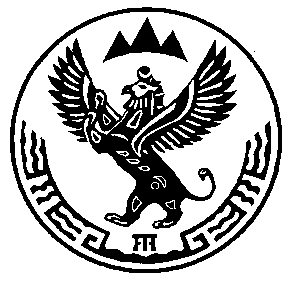 МУНИЦИПАЛ ТÖЗÖЛМÖКАЗАХСКОЕ СЕЛЬСКОЕ ПОСЕЛЕНИЕКОШ – АГАЧСКОГО РАЙОНААЛТАЙ РЕСПУБЛИКА649785 Жана-Аул  j.Абая  ором, 9